Название докладаИ.И. Иванов1, П.П. Петров2, С.С. Сидоров31Место работы, email2Место работы, email3Место работы, emailАннотацияВ аннотации (максимум 300 слов) укажите основные задачи и результаты исследования. Общий объём тезисов не должен превышать 6 страниц. При подготовке тезисов используйте данный шаблон и, по возможности, соблюдайте его структуру. Допускается также подача кратких тезисов, состоящих только из аннотации, объемом 1 страница.Ключевые слова: укажите от 2 до 5 ключевых словВведениеЗдесь приведены требования к оформлению тезисов докладов на VIII Всероссийской школе-семинаре по электромагнитным зондированиям Земли имени М.Н. Бердичевского и Л.Л. Ваньяна (ЭМЗ-2021).Максимальный объём тезисов - 6 страниц, включая список литературы, рисунки и таблицы.  Минимальный объём тезисов - 1 страница, включающая аннотацию объёмом до 300 слов.Подача тезисов не гарантирует включение доклада в программу.Окончательное решение о форме доклада (устный или стендовый), с учётом пожеланий авторов, принимают программный комитет и конвинеры сессий ЭМЗ-2021 на основе содержания доклада и исходя из имеющихся возможностей, независимо от объёма тезисов (числа страниц).Тезисы могут быть написаны либо полностью на русском, либо полностью на английском языке.Тезисы принимаются только в форматах doc/docx.Имя файла с тезисами должно содержать фамилию и инициалы первого автора, например: KuznetsovKK.doc. Если докладов несколько, то для второго и последующего в имя файла добавляется цифра, например: PopovPP-2.docx.В тезисах повсеместно должен использоваться шрифт Helvetica размером 10 пт, с выравниванием по ширине и одинарным междустрочным интервалом, за следующими исключениями:Название доклада и информация об авторах приводятся с выравниванием по центру, при этом название пишется полужирным шрифтом размером 12 пт;Заголовки основных разделов даются полужирным шрифтом, малыми прописными буквами, с выравниванием по центру;При наличии подразделов, их заголовки даются жирным шрифтом, с выравниванием по левому краю.В следующих подразделах мы рассмотрим: (1) параметры страницы; (2) верхний и нижний колонтитулы; (3) название и информацию об авторах; (4) аннотацию и ключевые слова; (5) основные разделы; (6) рисунки, таблицы и формулы; (7) ссылки на литературу.Параметры страницыВ этом шаблоне используются такие параметры:Размер бумаги: A4 (21 см x 29.7 см), ориентация книжнаяПоля: 3 см (верхнее), 2 см (остальные)Колонтитулы: 1.3 см от краяДве колонки шириной 8 см, с промежутком посередине 1 смВерхний и нижний колонтитулыВерхний колонтитул первой страницы содержит информацию о школе-семинаре. На последующих страницах здесь приводится название доклада, при этом, если оно не умещается на одной строке, допускается использовать сокращённый вариант названия (авторы должны заполнить эту строку). Нижний колонтитул первой страницы содержит только номер страницы. На последующих страницах здесь также приводится информация о школе-семинаре.Название и информация об авторах Название доклада пишется шрифтом Helvetica, полужирным, размер 12 пт, авторы и их места работы – шрифтом Helvetica, обычным, размер 10 пт. Текст выравнивается по центру. Между названием доклада и информацией об авторах вставляется пустая строка.От колонтитула и от аннотации данный блок отделяется горизонтальными линиями.Если автор один, или все авторы представляют одну организацию, то индекс не используется. Аннотация и ключевые словаАннотация не должна превышать 300 слов, её текст должен занимать всю ширину страницы (обе колонки). Шрифт – Helvetica, размер – 10 пт, выравнивание по ширине, межстрочный интервал – одинарный. Аннотация не должна содержать ссылок на литературу и аббревиатур (за исключением общепринятых).Поскольку читатели в первую очередь уделяют внимание аннотации доклада, она должна быть как можно более чёткой, ясной и краткой.Ключевых слов должно быть от 2 до 5. Чтобы подобрать их, попробуйте представить, по каким поисковым запросам ваши тезисы должны быть найдены.От последующего текста аннотация отделяется горизонтальной линией.Основные разделыКак правило, структура тезисов содержит несколько основных разделов. Стандартными являются следующие:ВВЕДЕНИЕМЕТОДЫРЕЗУЛЬТАТЫОБСУЖДЕНИЕВЫВОДЫБЛАГОДАРНОСТИЛИТЕРАТУРАОднако, использование этих и других разделов остаётся на усмотрение авторов.Рисунки, таблицы и формулыРисунки и подрисуночные подписи, равно как и таблицы, размещаются в подходящем месте в тексте (ширина рисунков и таблиц не должна превышать 8 см).При ссылке на рисунок в тексте используется слово «рисунок» полностью. Например: “На рисунке 5 представлена 3D геоэлектрическая модель».Аналогично, при упоминании таблицы в тексте используйте слово «таблица» целиком. Например: “Положение точек наблюдения приведено в таблице 2”.Если для рисунка или таблицы ширины колонки недостаточно, то их можно привести в конце тезисов на всю ширину страницу (см. рисунок 2 в данном шаблоне). Рисунки должны быть наглядны, обозначения и подписи на них различимы. Рекомендуется распечатать тезисы и убедиться в этом перед их подачей.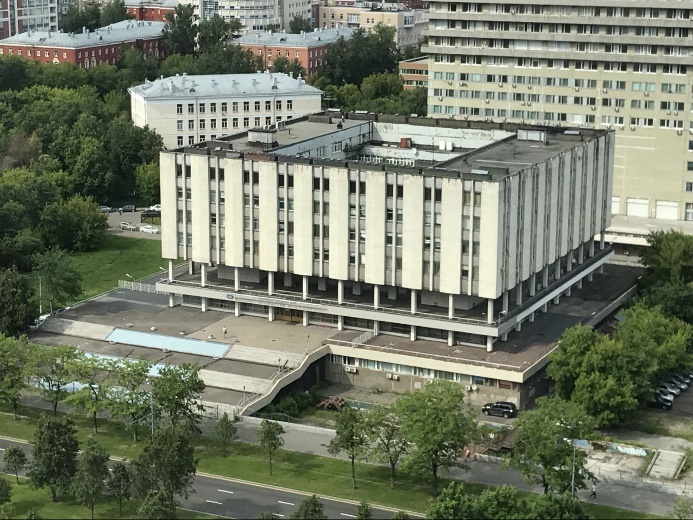 Рисунок 1. Институт океанологии РАН, Москва. Текст подрисуночных подписей набирается шрифтом Helvetica, размер 10 пт, выравнивание по ширине. Слово «Рисунок» и номер выделяются полужирным шрифтом.Формулы должны быть выравнены по левому краю, размер основных символов 10. Номера формул выравниваются по правому краю. Например:rot E = iH	(1)При ссылке в тексте используйте полностью слово «формула». Например: “Формула 1 описывает закон Фарадея”. Между формулами, для наглядности, оставляйте место.Ссылки на литературуСсылки в тексте должны содержать фамилии авторов и год издания в круглых скобках. При наличии трёх и более авторов указывается фамилия первого и сокращение «и др.». Например: «Теоретические основы метода рассмотрены в книгах (Бердичевский, 1968; Бердичевский и Жданов, 1981; Бердичевский и др., 1997)».ВыводыЖелательно, чтобы в тезисах присутствовал данный раздел, объёмом до 300 слов. Выводы позволяют читателю оценить полученные результаты, этот раздел следует сделать максимально понятным.БлагодарностиНе забудьте поблагодарить участников различных стадий проекта, государственных и частных спонсоров и т.д.ЛитератураСписок литературы должен содержать только те работы, на которые есть ссылки в тексте, и которые были опубликованы либо приняты к публикации. Личные сообщения и неопубликованные работы могут быть упомянуты только в тексте тезисов.Список публикаций сортируется по алфавиту, вначале – на русском языке (и других, использующих кириллицу), затем – на английском языке (и других, использующих латиницу).Желательно указывать всех авторов каждой публикации, но в случае очень большого числа авторов допускается использование сокращений «и др.», “et al”.Между элементами списка, для наглядности, оставляйте пустую строку.Для каждого элемента списка задаётся выступ первой строки на 0.5 см.Примеры оформления:Статья в журналеДмитриев ВИ, Бердичевский МН, 2002 Обобщённая модель импеданса. Физика Земли, № 10, с 105-112Gallardo LA, Meju MA, 2003 Characterization of heterogeneous near-surface materials by joint 2D inversion of dc resistivity and seismic data. Geophys Res Lett 30:1658. doi:10.1029/2003GL017370КнигаКовтун АА, 1989 Строение коры и верхней мантии на северо-западе Восточно-Европейской платформы. Л: Изд-во ЛГУParker RL, 1994 Geophysical inverse theory. Princeton University Press, PrincetonГлава в книгеЖамалетдинов АА, Ефимов БВ, Шевцов АН, 2009 Зондирования с мощными контролируемыми источниками поля в комплексе с МТЗ (CSMT) – перспективы применения при поисках нефти и газа. В книге: Велихов Е.П. (ред.) Инновационные электромагнитные методы геофизики. М: Научный Мир, с 94–112Chave A, Constable S, Edwards RN, 1991 Electrical exploration methods for the seafloor. In: Nabighian MN (ed) Electromagnetic methods in applied geophysics. Society of Exploration Geophysicists, Tulsa, pp 931–969 ДиссертацияБезрук ИА, 1965 Корреляционный метод анализа наблюдений в магнитотеллурической разведке. Диссертация на соискание ученой степени кандидата технических наук. М: ВНИИГеофизикаKey K, 2003 Application of broadband marine magnetotelluric exploration to a 3D salt structure and a fast spreading ridge. PhD thesis, University of California, San DiegoТезисыМороз ЮФ, Самойлова ОМ, Мороз ТА, 2014   О глубинной электропроводности восточного побережья северной Камчатки. Тезисы IV Международного симпозиума «Проблемы геодинамики и геоэкологии внутриконтинентальных орогенов». Бишкек: НС РАН, с 206-207Zhdanov MS, Wan L, Gribenko A, Cuma M, Key K, Constable S, 2009 Rigorous 3D inversion of marine magnetotelluric data in the area with complex bathymetry. SEG Tech Program Expand Abstr 28(1):729–733. doi:10.1190/1.3255858При наличии очень больших рисунков и таблиц, не вмещающихся в колонку, их можно привести здесь. Подписи к рисункам и таблицам и ссылки на них в тексте оформляются так же, как было описано выше.Напомним, что общий объём тезисов не должен превышать 6 страниц.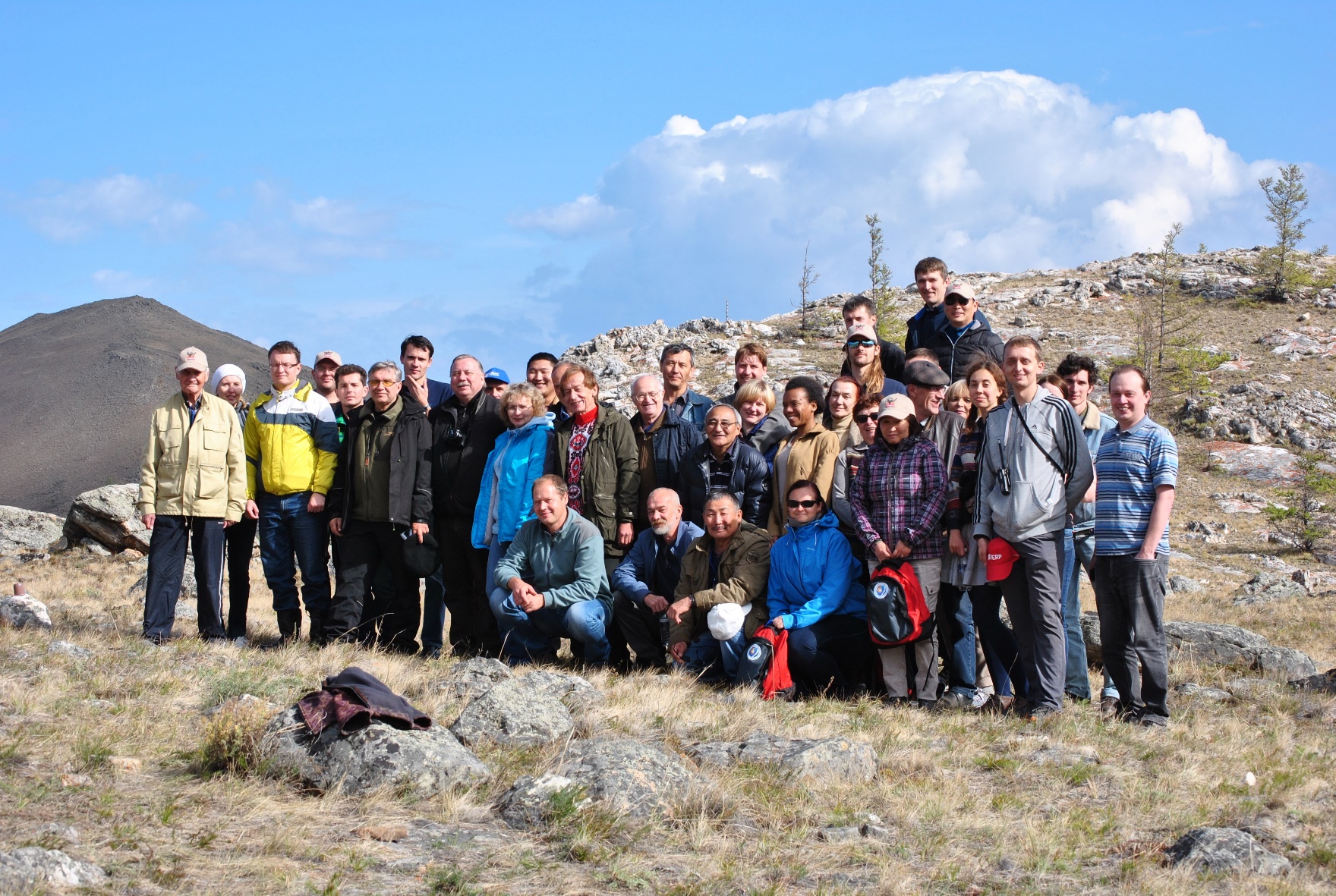 Рисунок 2. Участники VII Всероссийской школы-семинара ЭМЗ-2015 на геологической экскурсии по побережью озера Байкал.